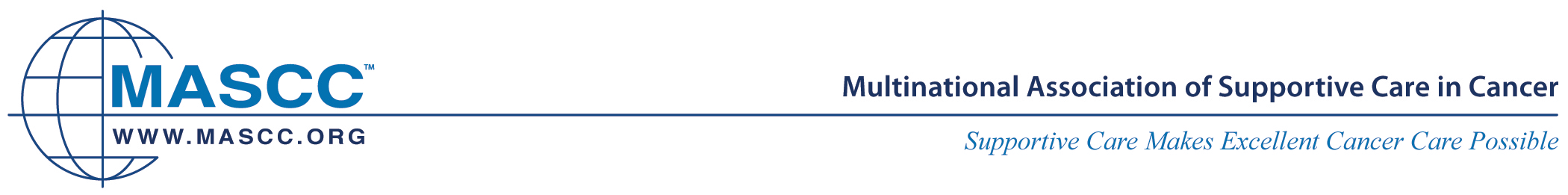 MASCC Study Group Chair / Vice-Chair ApplicationPlease return this form along with your CV to: 
Leslie Johnson, Study Group Coordinatorljohnson@mascc.org[Revised 10/2/2015]Name of applicant and degreesJob title/position and institutionEmail address and phone numberName of Study Group you are interested inContributions you have previously made to this study group (bulleted list)Other contributions you have made to MASCC/ISOO (bulleted list)What is your vision for the future of this study group?List one or more concrete projects that you would like to implement if appointed to lead this study group.